MAMÍFEROS DO PARQUE NACIONAL DA SERRA DOS ÓRGÃOS: LISTA DE ESPÉCIES E IMPLICAÇÕES PARA A CONSERVAÇÃOTítulo curto: Mamíferos do Parque Nacional da Serra dos ÓrgãosResumoA lista mais recente dos mamíferos que ocorrem no Parque Nacional da Serra dos Órgãos (PARNASO), com 79 registros, consta no Plano de Manejo publicado em 2008. O presente estudo teve como objetivo atualizar a lista de espécies de mamíferos do PARNASO, inserindo novos registros de espécies . A revisão da lista do Plano de Manejo resultou em 75 registros válidos. , três espécies foram consideradas localmente extintas (Panthera onca, Tayassu pecari e Tapirus terrestris) e não foram incluídas na lista. Desse modo, listamos aqui espécies com registros recentes no PARNASO, o que representa um acréscimo de espécies. As ordens com maior riqueza de espécies foram Rodentia e Chiroptera, com 32 e espécies, respectivamente. Das espécies registradas, quatro são invasoras (Callithrix jacchus, C. penicillata, Rattus norvegicus e R. rattus), três são domésticas (Bos taurus, Canis familiaris e Felis catus), e são ameaçadas de extinção. A análise da distribuição espacial   espécies mostrou que apenas metade da área do parque possui ao menos um registro, e que os registros estconcentrados onde há infraestrutura para a pesquisa. A presença de espécies domésticas e invasoras, bem como as extinções locais detectadas, indicam a necessidade de ações de manejo no interior do parque. O PARNASO tem papel de destaque na conservação de mamíferos ao ainda manter uma das maiores riquezas de espécies do stado, e grande importância para a pesquisa, abrigando uma ampla gama de estudos e projetos de longa duração. Palavras-chave: espécies invasoras; Mata Atlântica; Plano de Manejo; riqueza de espécies; Unidade de Conservação.AbstractMAMMALS OF THE SERRA DOS ÓRGÃOS NATIONAL PARK: UPDATED LIST OF SPECIES AND IMPLICATIONS FOR CONSERVATIONThe most recent list of mammals of the Serra dos Órgãos National Park (PARNASO) with 79 records is from  Management Plan published in 2008. The present study aimed to update the list of mammal species of PARNASO, adding new species records . The review of the Management Plan resulted in 75 currently valid records. f these 75 , were considered locally extinct (Panthera onca, Tayassu pecari and Tapirus terrestris) and were not included in the list. Thus, we list species with recent records in PARNASO, which represents an increase of species. The orders with higher species richness were Rodentia and Chiroptera, with 32 and species, respectively. Among the species recorded, four are invasive (Callithrix jacchus, C. penicillata, Rattus norvegicus and R. rattus), three are domestic (Bos taurus, Canis familiaris and Felis catus), and  are endangered to extinction. The analysis of the spatial distribution of  shows that only half of the park area had at least one record, and that records were concentrated where there is logistic infrastructure. The presence of domestic animals and invasive species, as well as local extinctions detected, indicate the need for management actions within the park. PARNASO plays a prominent role in the conservation of species while still maintaining one of the greatest mammal species richness in the tate, and hosting a wide range of studies and long-term projects. Keywords: Atlantic Forest; invasive species; Management Plan; protected area; species richness.INTRODUÇÃOO Parque Nacional da Serra dos Órgãos (PARNASO) é a Unidade de Conservação (UC) federal brasileira mais procurada por pesquisadores do país (Cronemberger & Viveiros de Castro 2015). Entre 2007 e 2018, foram autorizados 745 projetos de pesquisa no PARNASO, 6% envolvendo mamíferos (SISBIO-ICMBio 2018, dados não publicados). Os mamíferos também são o foco de algumas das linhas de pesquisa mais antigas realizadas como, por exemplo, a que é desenvolvida há mais de 20 anos com pequenos mamíferos não-voadores na localidade do Garrafão (Gentile & Kajin 2015). Desta maneira, há bastante conhecimento acumulado sobre a mastofauna do parque, embora este não se encontre compilado, mas sim distribuído em relatórios científicos, publicações em periódicos, teses e dissertações, entre outros. A primeira lista da mastofauna que ocorre no PARNASO corresponde àquela que consta no primeiro Plano de Manejo (IBDF-FBCN 1980). Este documento trazia uma lista com 19 espécies, apenas aquelas consideradas as mais comuns na região da Serra dos Órgãos, principalmente espécies de médio e grande porte (IBDF-FBCN 1980). A segunda versão do Plano de Manejo cita 79 espécies de mamíferos (Viveiros de Castro 2008; Material Suplementar 1). Essa lista foi produzida com dados secundários, tendo por base principalmente compilações de espécies elaboradas pelos grupos de pesquisa que atuavam no PARNASO na época da sua confecção (Cronemberger & Viveiros de Castro 2007).  acúmulo crescente de estudos realizados. A compilação da informação acumulada é importante para torná-la mais acessível, bem como para orientar o manejo do parque como um todo. Desse modo, o presente estudo teve como objetivo atualizar a lista de espécies de mamíferos do PARNASO, inserindo  registros de espéciesMATERIAL E MÉTODOSÁrea de estudoO PARNASO, localizado na região serrana do estado do Rio de Janeiro, nos municípios de Teresópolis, Petrópolis, Guapimirim e Magé, é a terceira UC federal mais antiga do país, criada em 1939 (Viveiros de Castro 2008; Figura 1). Protege 20.024 hectares de Mata Atlântica, ocupando uma posição central no Corredor Ecológico da Serra do Mar (Aguiar et al. 2005).  altitude varia de 80 a 2.275 m, sendo que as cotas mais elevadas predominam em sua parte central. Sua vegetação abrange quatro fitofisionomias da Floresta Tropical Pluvial Atlântica: pluvial baixo-montana, pluvial montana, pluvial alto-montana e campos de altitude (Rizzini 1954). O clima, segundo Thorntwaite, é superúmido, com pouco ou nenhum déficit hídrico (pouca chuva no inverno, de junho a agosto), e mesotérmico, com calor bem distribuído o ano todo (FIDERJ 1978). A pluviosidade  de 1.500 a 3.000 mm (Davis & Naghettini 2000). as ordens Rodentia e Didelphimorphia foram amostradas em novas localidades, Chiroptera em aterial uplementar 2 e 3).  pequenos mamíferos não-voadores foram utiliza armadilhas de captura-viva, tipo Tomahawk e Sherman, dispostas em transectos (ex: Trilha do Sino) ou grades de amostragem (ex: Garrafão e Rancho Frio). Em três localidades (Barragem do Caxambú, Bonfim e Uricanal) também foram utilizadas armadilhasdequeda (pitfalls). Nas amostragens de morcegos foram utilizadas redes de neblina com malha de 20 mm, armadas no sub-bosque e no dossel. Já os registros de mamíferos de médio e grande porte foram obtidos através da utilização de métodos variados, como: análise de amostras fecais (com base em análise microscópica dos padrões de impressão cuticular e medular de pelos-guarda), armadilhas fotográficas (grades com pontos amostrais equidistantes ca. 3 km), censo de animais atropelados (vistorias sistemáticas ao longo da rodovia BR-116) e avistamentos (transecção linear nas trilhas preexistentes nas localidades do Rancho Frio e Uricanal e registros oportunísticos).Classificação taxonômica e análise dos dadosFoi seguida a classificação taxonômica proposta por Cáceres (2012) para marsupiais, Paglia et al. (2012) para mamíferos de médio e grande porte em geral, Mittermeier et al. (2013) para primatas, Patton et al. (2015) para roedores em geral, Pardiñas et al. (2016) para Castoria angustidens (= Akodon serrensis) e Graipel et al. (2017) para morcegos.Para classificar as espécies quanto ao risco de extinção foram utilizadas as listas estadual (Bergallo et al. 2000), nacional (ICMBio 201) e global (International Union for Conservation of Nature; IUCN 2017). Foram consideradas localmente extintas aquelas espécies que não foram registradas nos últimos 50 anos no parquePara avaliar a distribuição espécies, a área do parque foi dividida em 5 hexágonos regulares 585 ha cada, incluindo hexágono na borda do parque a fim de contemplar registro em área limítrofe ao parque (Tabela 1 e Figura 1). Para caracterizar a ocorrência de uma espécie em um hexágono foram utilizadas as coordenadas do registro obtidas na literatura ou diretamente com os pesquisadores. RESULTADOS 	Na revisão dos registros contidos no Plano de Manejo, 75 das 79 espécies foram considerados registros atualmente válidos (Material Suplementar 1). espécies tiveram suas identificações atualizadas devido à revisão taxonômica ou identificação prévia errôneaa identificação de espécies foi corrigida com base nas suas distribuições geográficasC tatouayG cuja Considerando a lista atualizada do Plano de Manejo (N = 75 espécies) foram adicionados 2 novos registros (Tabela 2).  espécies oram consideradas localmente extintas (Panthera onca, Tayassu pecari)não foram consideradas no cálculo do número de espécies do parqueTrinta e um hexágonos (%) obtiveram ao menos uma espécie registrada (Figura 3). Dentre os registros, realizado no entorno imediato do parque.DISCUSSÃO	A mastofauna do PARNASO representa % das espécies com ocorrência esperada na região de Mata Atlântica onde o parque está inserido (Patton et al. 2015, Graipel et al. 2017, IUCN 2017; Tabela 3 e Material Suplementar 5).  riqueza de espécies  foi similar àquela do Parque Nacional do Itatiaia (PNI; N = 106 espécies; Travassos et al. 2018). demais UCs da região sudeste do Brasil, o PARNASO maior riqueza de mamíferos. A Reserva Biológica (REBIO) do Tinguá, por exemplo, apesar da proximidade com o PARNASO (ca. 5 km),  (Travassos et al. 2018). A maior riqueza de espécies no PARNASO pode estar associada e estado de preservação, mas também ao esforço amostral devido ao grande número de projetos de pesquisa realizados. Novos registros de espécies no PARNASO 	Em comparação  segundo Plano de Manejo (Viveiros de Castro 2008), as adições de espécies realizadas no presente estudo ocorreram principalmente nas ordens Rodentia e Chiroptera, que passaram de 19 para 32 e de 16 para espécies, respectivamente. No caso dos roedores, os novos registros são resultado tanto de novas localidades amostradas no interior do parque quanto o uso de  metodologias  (Rancho Frio, Barragem do Caxambú, Bonfim e Uricanal),  primeira vez no parque os roedores semi-fossoriais Bibimys labiosus e Blarinomys brevicepsAinda, espécies d Phyllomys e Monodelphis das localidades do Garrafão e do Rancho Frio, respectivamente, foram s com o uso de técnicas de análises moleculares (Material Suplementar 3); e uma nova espécie do gênero Oligoryzomys (M. Weksler, comunicação pessoal), ainda não descrita, foi coletada na localidade do Vale da Luva campos de altitude. Um caso particular foi de Cavia sp. (preá), que apesar de não constar no Plano de Manejo (Viveiros de Castro 2008), havia sido registrada no primeiro Plano de Manejo (IBDF-FBCN 1980) Shirch (1932). Recentemente a espécie foi novamente avistada no parque.Em relação aos morcegos, merece destaque o primeiro registro das espécies Chrotopterus auritus e Vampyressa pusilla. Chrotopterus auritus é uma espécie de dieta predominantemente carnívora, cuja ocorrência é frequentemente associada  habitats de floresta mais preservados (Medellín 1988, Delciellos et al. 2012). Já V. pusilla é uma espécie frugívora, raramente capturada em inventários faunísticos (Lewis & Wilson 1987). Ainda, a espécie insetívora Myotis izecksohni foi descrita em 2011, e é conhecida em apenas duas localidades no Rio de Janeiro, no PARNASO e na REBIO Tinguá (Moratelli et al. 2011). reas próximas com fisionomia semelhante, como a REBIO Tinguá (N = 28 espécies) e a Reserva Ecológica de Guapiaçu (N = 33 espécies), abriga uma m riqueza de espécies de morcegos, e a literatura cita outras espécies que potencialmente poderiam ocorrer n (Travassos et al. 2018; Tabela 3 e Material Suplementar 5).Entre os mamíferos de médio e grande porte, destacam-se os primeiros registros de Leonthopitecus rosalia (mico-leãodourado) e Chrysocyon brachyurus (lobo-guará). Os registros de L. rosalia foram realizados através de fotos e avistamentosa partir de 2013. Embora esses registros se encontrem da área de distribuição original esta havia sido considerada extinta na região costeira do Rio de Janeiro e sul do Espírito Santo (Kierulff 1993, Rylands et al. 2002). Já C. brachyurus vem ampliando sua área de distribuição na Mata Atlântica, ocupando áreas degradadas, onde a floresta se converteu em área aberta (Bereta et al. 2017).Espécies ameaçadas	Em 2008, 30 das 75 espécies (39,5%) registradas constavam em pelo menos uma das listas de espécies ameaçadas (Viveiros de Castro 2008). das (%) espécies registradas ameaçadas (Bergallo et al. 2000, ICMBIO 201, IUCN 2017). B. breviceps, antes considerado provavelmente extinto no stado, voltou a ser registrado no presente estudo e Delciellos et al. 2012); e algumas espécies estão expandindo naturalmente suas distribuições, tais como L. rosalia e C. brachyurus. 	rês espécies que constam no Plano de Manejo podem ser consideradas localmente extintas: P onca (onça-pintada), T terrestris (anta) e T pecari (queixada). Schirch (1932) cita um relato de ocorrência de P. onca de 1929 e Cunha (2007) uma foto de um exemplar abatido na região do início do século XX. Travassos et al. (2018) citam relatos de caça de P. onca até a década de 1990 na REBIO Tinguá. Tapirus terrestris era considerada relativamente comum na área do parque, particularmente nos campos de gramíneas de altitude onde há locais conhecidos até hoje como Campo das Antas e Vale das Antas. Em relação à T. pecari, há o registro de um bando de 50 queixadas em área de mata virgem na região do parque em 1947 (Davis 1947)Uma quarta espécie não consta no Plano de Manejo relatos período entre 1836 e 1841 (Gardner 1942). Apesar de registros recentes em outras UC do Rio de Janeiro (REBIO Poço das Antas, Araújo et al. 2008; Parque Nacional da Serra da Bocaina, Delciellos et al. 2012; PNI, Aximoff et al. 2015; REBIO Tinguá, Travassos et al. 2018), M . Desse modo, a ausência de registros dessas quatro espécies no PARNASO apesar do exaustivo esforço de amostragem realizado sugere que elas estejam localmente extintas.Espécies invasoras e domésticas 	registr no parque duas espécies de primatas invasoras, C jacchus e C. penicillata. Atualmente, sabe-se que além dessas duas espécies de Callithrix ocorrem também híbridos resultantes de cruzamento entre essas espécies e entre essas e a espécie endêmica C. aurita (Carvalho et al. 2013). Essas espécies invasoras d Callithrix são encontradas em localidades mais próximas às bordas do parque, em ambientes mais alterados e próximas de ocupações humanas, enquanto a espécie nativa C. aurita é encontrada preferencialmente no interior do parque (Detogne et al. 2017). As espécies invasoras R rattus e R. norvegicus também são eventualmente capturadas no parque.Em relação às espécies domésticas, foram registradas no parque C familiaris (cachorro-doméstico), F catus (gato-doméstico) e B taurus (gado). É possível que essas espécies já estivessem presentes no PARNASO em 2008, porém apenas não foram registradas formalmente no Plano de Manejo. Bovinos têm sido registrados por armadilhas fotográficas em duas localidades . Cães e gatos domésticos foram registrados em 1 e . Essas áreas estão próximas a estradas, trilhas de elevado uso público e/ou áreas limítrofes da UC, que na maioria das vezes consistem em áreas urbanas com bairros populosos e/ou propriedades rurais. Até o momento não há registro formal de populações ferais de cães e gatos no parque. Estudos recentes registraram a presença dessas espécies domésticas em mais de 90% dos parques nacionais brasileiros e identificaram impactos como predação, competição e transmissão de doenças sobre 63 espécies nativas (Abi-Said & Amr 2012, Lessa et al. 2016).Distribuição espacial 	 é cercado por propriedades privadas, o acesso a muitos d esss pouca ou nenhuma amostragem. outros hexágonos onde não foram obtidos registros estão localizados no interior do parque e correspondem a áreas, até o momento, inacessíveis, sem trilhas de acesso conhecidas ou em localidades com declives extremamente acentuados. hexágono com maior número de espécies registradas fica localizado  trilha do Rancho Frio é de uso exclusivo para pesquisa e foi selecionada como área preferencial para esta atividade pela administração do parque trilha da Pedra do Sino dá acesso aos campos de altitude, com grande número de estudos relacionados a gradiente altitudinal. O segundo hexágono com maior número de espécies (N = ) inclui a localidade conhecida como Garrafão, onde há mais de 20 anos ocorre pesquisa do Laboratório de VertebradosUFRJ com pequenos mamíferos não-voadores. A existência de trilhas marcadas e de muitos dados para comparação atraiu estudos com diversos grupos de mamíferos, havendo dessa forma muitos registros de mamíferos de médio e grande porte e morcegos. Além disso, este contém um trecho da BR-116, onde há um projeto de monitoramento de atropelamento de fauna.Implicações para o manejo de espécies e do PARNASO	Apesar do estabelecimento do PARNASO em 1939, algumas das principais espécies cinegéticas de mamíferos de médio e grande porte extintas localmente. Infelizmente, a pressão de caça continua sendo uma das principais ameaças à mastofauna no interior do parque (Aximoff et al. 2015). Aparentemente, com a perda das grandes espécies, no presente a pressão de caça está atingindo espécies de menor porte, como Pecari tajacu (cateto). O registro mais recente desta espécie foi em 2013, apesar do esforço amostra em anos subsequentes. Por outro lado, o incentivo à pesquisa fez com que novas espécies fossem registradas como, por exemplo, o roedor B. breviceps identificado em Petrópolis, área pouco estudada até então, e através de um novo método de amostragem no parque, as armadilhasde-queda.É importante destacar a inclusão de espécies em uma década. Este resultado  consequência apenas da proteção da UC, do incentivo à pesquisa. A estratégia de estímulo à pesquisa em áreas pouco estudadas (Cronemberger & Viveiros de Castro 2015) deve ser mantida. Vale destacar a importância de compilações mais frequentes que acompanhem o ritmo dos projetos em curso e divulguem os resultados que estão sendo obtidos, permitindo assim um manejo efetivo. Há uma clara relação entre o número de espécies registradas e a facilidade de acesso ao local, sendo os hexágonos que incluem a infraestrutura do parque aqueles com maiores riquezas de espécies registradas (Kadmon et al. 2004). Se por um lado isto indica o quanto a logística fornecida pel parque facilita a pesquisa no local, também aponta para  incentivo pesquisa em áreas de mais difícil acesso. Por fim, apesar da perda de algumas espécies, podemos perceber que, em relação a outras áreas protegidas do do Rio de Janeiro, o PARNASO tem papel de destaque na conservação de espécies, pois ainda  uma das maiores riquezas de mamíferos do estado, e grande importância para a pesquisa, abrigando uma ampla gama de estudos e projetos de longa duração. AGRADECIMENTOSRetirado pelo editor. REFERÊNCIASAbi-Said, M., & Amr, Z. S. 2012. Camera trapping in assessing diversity of mammals in Jabal Moussa Biosphere Reserve, Lebanon. Vertebrate Zoology, 62(1), 145–152.Aguiar, A. P., Chiarello, A. G., Mendes, S. L., & Matos, E. N. 2005. Os Corredores Central e da Serra do Mar na Mata Atlântica brasileira. In: C. Galindo-Leal & I. G. Câmara (eds.), Mata Atlêntica: biodiversidade, ameaças e persperctivas. pp. 119–132. Belo Horizonte: S.O.S. Mata Atlântica e Conservação Internacional.Anacleto, T. C. S., Chiarello, A. G., Ferrari, K. M. S., Mourão, G. M., & Vaz, S. M. 2015. Avaliação do risco de extinção de Cabassous tatouay Desmarest, 1804 no Brasil. In: Instituto Chico Mendes de Conservação da Biodiversidade (Ed.), Avaliação do risco de extinção dos xenartros brasileiros - Série estado de conservação da fauna brasileira N° 2. pp. 127–138. Brasília, DF: ICMBio.Aximoff, I., Cronemberger, C., & Pereira, F. A. 2015. Long-term survey by camera traps of non-volant mammals in two national parks in Rio de Janeiro state. Oecologia Australis, 19(1), 215–231. DOI: 10.4257/oeco.2015.1901.14Barros, C. S., Püttker, T., Pinotti, B. T., & Pardini, R. 2015. Determinants of capture-recapture success: an evaluation of trapping methods to estimate population and community parameters for Atlantic forest small mammals. Zoologia (Curitiba), 32(5), 334–344. DOI: 10.1590/S1984-46702015000500002Bereta, A., Freitas, S. R., & Bueno, C. 2017. Novas ocorrências de Chrysocyon brachyurus (Carnivora) no estado do Rio de Janeiro indicando a expansão de sua distribuição geográfica. Boletim da Sociedade Brasileira de Mastozoologia, 78, 5–8.Bergallo, H. G., Geise, L., Bonvicino, C. R., Cerqueira, R., D'Andrea, P. S. Esbérard, C. E., Fernandez, F. A. S., Grelle, C. E., Peracchi, A. L., Siciliano, S., & Vaz, S. M. 2000. Mamíferos. In: H. G. Bergallo, C. F. D. Rocha, M. A. S. Alves & M. Van Sluys (Eds.), A fauna ameaçada de extinção do estado do Rio de Janeiro. pp.125–135. Rio de Janeiro: Editora da Universidade do Estado do Rio de Janeiro. Boffy, A. C. M., Novaes, R. L. M., Mello, G. S., & Sant’Anna, C. 2010. Registro da preguiça-de-coleira Bradypus torquatus (Pilosa, Bradypodidae) em três localidades do estado do Rio de Janeiro: Nova Friburgo, Cachoeiras de Macacu e Teresópolis. Edentata, 11(1), 78–80. DOI: 10.1896/020.011.0115eCáceres, N. C. 2012. Os marsupiais do Brasil: biologia, ecologia e conservação. Editora Campo Grande, MS: Editora UFMS: p. 530.Carvalho, R. S., Silva, D. A., Loiola, S., Pereira, D. G., Carvalho, E. F., & Bergallo, H. G. 2013. Molecular identification of a Buffy-tufted-ear marmoset (Callithrix aurita) incorporated in a group of invasive marmosets in the Serra dos Órgãos National Park, Rio de Janeiro - Brazil. Forensic Science International - Genetics Supplement Series, 4(1), e230–e231. DOI: 10.1016/j.fsigss.2013.10.118Cronemberger, C., & Viveiros de Castro, E. B. 2007. Ciência e conservação na Serra dos Órgãos. Brasília, DF: Instituto Chico Mendes de Conservação da Biodiversidade: p. 297.Cronemberger, C., & Viveiros de Castro, E. B. 2015. Envolvendo a comunidade científica na gestão do Parque Nacional da Serra dos Órgãos. Biodiversidade Brasileira, 5(1), 4–20.Cunha, A. A. 2003. Primates in the Serra dos Órgãos National Park: New records. Neotrop. Primates, 11, 49–51.Cunha, A. A. 2007. Alterações na composição da comunidade e o status de conservação dos mamíferos de médio e grande porte da Serra dos Órgãos. In: C. Cronemberger & E. B. Viveiros de Castro (Orgs.), Ciência e conservação na Serra dos Órgãos. pp. 211–226. Brasília, DF: Instituto Chico Mendes de Conservação da Biodiversidade.Davis, D. E. 1947. Notes on the life histories of some Brazilian mammals. Boletim do Museu Nacional, 76, 1–8.Davis, E. G., & Naghettini, M. C. 2000. Estudo de chuvas intensas no Estado do Rio de Janeiro. 2ª edição. Brasília: CPRM – Serviço Geológico do Brasil.Delciellos, A. C., Novaes, R. L. M., Loguercio, M. F. C., Geise, L., Santori, R. T., Souza, R. F., Papi, B. S., Raíces, D., Vieira, N. R., Felix, S., Detogne, N., Silva, C. C. S., Bergallo, H. G., & Rocha-Barbosa, O. 2012. Mammals of Serra da Bocaina National Park, state of Rio de Janeiro, southeastern Brazil. Check List, 8(4), 675–692. DOI: 10.15560/8.4.675Detogne, N., Ferreguetti, Á. C., Mello, J. H. F., Santana, M. C., Dias, A. C., Mota, N. C., Gonçalves, A. E. C., Souza, C. P., & Bergallo, H. 2017. Spatial distribution of buffy-tufted-ear (Callithrix aurita) and invasive marmosets (Callithrix spp.) in a tropical rainforest reserve in southeastern Brazil. American Journal of Primatology, 79(12), e22718. DOI: 10.1002/ajp.22718FIDERJ. 1978. Indicadores Climatológicos do Estado do Rio de Janeiro. Rio de Janeiro, Fundação Instituto de Desenvolvimento Econômico e Social do Rio de Janeiro.Gardner, G. 1942. Viagens pelo Brasil. Principalmente nas províncias do Norte e nos Distritos do Ouro e do Diamante durante os anos de 1836–1841 Brasiliana Série 5a, vol. 227. São Paulo: Companhia Editora Nacional.Gentile, R., & Kajin, M. 2015. Estudos empíricos de longo prazo de pequenos mamíferos: a contribuição do professor Rui Cerqueira à biologia de populações. Oecologia Australis, 19(1), 1–15. DOI: 10.4257/oeco.2015.1901.01Graipel, M. E., Cherem, J. J., Monteiro-Filho, E. L., & Carmignotto, A. P. 2017. Mamíferos da Mata Atlântica. In: E. L. A. Monteiro-Filho & C. E. Conte (Org.), Revisões em Zoologia: Mata Atlântica. Editora UFPR.IBDF-FBCN. 1980. Plano de Manejo do Parque Nacional da Serra dos Órgãos. Instituto Brasileiro de Desenvolvimento Florestal e Fundação Brasileira para Conservação da Natureza. 173 pp.IUCN 2017. Red List of Threatened Species. Disponível em http://www.iucnredlist.org/Kierulff, M. C. M. 1993. Status and distribution of the golden lion tamarin in Rio de Janeiro.  Neotropical Primates, 1(4), 23–24.Kadmon, R., Farber, O., & Danin, A. 2004. Effect of roadside bias on the accuracy of predictive maps produced by bioclimatic models. Ecological Applications, 14(2), 401–413.Medellín, R. A. 1988. Prey of Chrotopterus auritus, with notes on feeding behavior. Journal of Mammalogy, 69(4), 841–844. DOI: 10.2307/1381644Mittermeier, R. A., Wilson, D. E., & Rylands, A. B. 2013. Handbook of the mammals of the world: primates. Lynx Edicions: p. 951.Moratelli, R., Peracchi, A. L., Dias, D., & Oliveira, J. A. 2011. Geographic variation in South American populations of Myotis nigricans (Schinz, 1821) (Chiroptera,Vespertilionidae), with the description of two new species. Mammalian Biology, 76(5), 592–607. DOI: 10.1016/j.mambio.2011.01.003Paglia, A. P., Fonseca, G. A., Rylands, A. B., Herrmann, G., Aguiar, L. M., Chiarello, A. G., Leite, Y. L. R., Costa, L. P., Siciliano, S., Kierulff, M. C. M., Mendes, S. L., Tavares, V. C., Mittermeier, R. A., & Patton, J. L. 2012. Lista Anotada dos Mamíferos do Brasil 2ª Edição/Annotated Checklist of Brazilian Mammals. Occasional papers in conservation biology, 6, 76.Pardiñas, U. F. J., Geise, L., Ventunra, K., & Lessa, G. 2016. A new genus for Habrothrix angustidens and Akodon serrensis (Rodentia, Cricetidae): again paleontology meets neontology in the legacy of Lund. Mastozoología Neotropical, 23(1), 93–115.Patton, J. L., Pardiñas, U. F. J., & D`Elía, G. 2015. Mammals of South America, Volume 2: rodents. Chicago and London: The University of Chicago Press: p. 1336.Rizzini, C. T. 1954. Flora Organensis. Arquivos do Jardim Botânico do Rio de Janeiro, XVIII, 115–246.Rylands, A. B., Kierulff, M. C. M., & Pinto, L. P. S. 2002. Distribution and status of lion tamarins. In: D. G. Kleiman & A. B. Rylands (Eds.), Lion Tamarins: biology and conservation. pp. 42–70. Washington, DC: Smithsonian Institution Press.Schirch, P. F. 1932. Contribuição ao conhecimento da fauna de Therezópolis, 960 m. Boletim do Museu Nacional, 8, 77–86.Travassos, L., Carvalho, I. D., Pires, A. S., Gonçalves, S. N., Oliveira, P. M., Saraiva, A., & Fernandez, F. A. S. 2018. Living and lost mammals of Rio de Janeiro’s largest biological reserve: an updated species list of Tinguá. Biota Neotropica, 18(2), e20170453. DOI: 10.1590/1676-0611-BN-2017-0453Viveiros de Castro, E. B. 2008. Plano de Manejo do Parque Nacional da Serra dos Órgãos. Instituto Chico Mendes de Conservação da Biodiversidade, Brasília, DF. p. 371. Tabela 1. Divisão da área do Parque Nacional da Serra dos Órgãos, Rio de Janeiro, Brasil, em 5 hexágonos regulares 585 ha cada). Cada hexágono foi caracterizado em relação  porcentagem da sua área no interior do parque (%UC), altitude mínima e máxima, existência de trilha de uso público que recebem manutenção e controle pelo parque, existência de infraestrutura de apoio a pesquisa (ex: alojamento, camping, estacionamento) e grupo da mastofauna amostrado através de amostragem sistemática (Amostragem: Atr = monitoramento de atropelamento na BR-116; Gd = mamíferos de médio e grande porte; Mor = morcegos; Pq = pequenos mamíferos não-voadores).Table 1. Division of the Serra dos Órgãos National Park area, Rio de Janeiro, Brazil, in 5 regular hexagons with 585 ha each). Each hexagon was characterized in relation to the percentage of its area inside the park (% UC), minimum and maximum altitude, existence of trail for public use that are maintained and controlled by the park, existence of infrastructure as research support (e.g., housing, camping, parking) and mammal group sampled through systematic sampling (Sampling: Atr = roadkill monitoring at BR-116; Gd = medium and large mammals; Mor = bats; Pq = non-volant small mammals).Tabela 2. Lista de espécies de mamíferos do Parque Nacional da Serra dos Órgãos, Rio de Janeiro, Brasil. Número de hexágonos = quantidade de hexágonos em que a espécie foi registrada. Ano = ano do registro mais recente no parque. Método de amostragem: AF = armadilha fotográfica, AV = avistamento, CC = carcaça, PE = pelo em amostra fecal, PIT = armadilha de queda, RN = rede de neblina, Sh = armadilha Sherman, Tw = armadilha tomahawk, VO = vocalização. Estrato da mata = estratos da mata em que a espécie foi registrada: C = chão, SB = sub-bosque, D = dossel. Grau de ameaça de extinção segundo as listas do estado do Rio de Janeiro (Bergallo et al 2000), nacional (ICMBio 201) e global da International Union for Conservation of Nature (IUCN 2017). CP = criticamente em perigo EP = em perigo PEx = provavelmente extinta VU = vulnerávelTipo: a = espécie não descrita b = espécie invasora c = espécie domésticaTable 2. List of mammal species in the Serra dos Órgãos National Park, Rio de Janeiro, Brazil. Number of hexagons = number of hexagons in which the species was recorded. Year = year of the most recent record in the park. Sampling method: AF = camera trap, AV = sighting, CC = carcass, PE = hair in faecal sample, PIT = pitfall trap, RN = mist-net; Sh = Sherman trap, Tw = Tomahawk trap, VO = vocalization. Stratum of the forest = stratum of the forest in which the species was recorded: C = ground, SB = understory, D = canopy. Degree of threat of extinction according to the Rio de Janeiro state list (Bergallo et al 2000), nacional (ICMBio 201) e global da International Union for Conservation of Nature (IUCN 2017). CP = highly threaten EP = endangered PEx = probably extinct VU = vulnerableType: a = undescribed species, b = invasive species, c = domestic species.Tabela 3. Número de espécies por ordem de mamíferos com ocorrência esperada para a Mata Atlântica, considerando apenas a região onde o parque está inserido (Patton et al. 2015; Graipel et al. 2017, IUCN 2017), e número de espécies registradas no Parque Nacional da Serra dos Órgãos (PARNASO), excluindo espécies domésticas, invasoras e localmente extintas. Entre parênteses a porcentagem de espécies registradas no parque em relação ao esperado. Table 3. Number of species in each order of mammals with expected occurrence for the Atlantic Forest, considering only the region where the park is located (Patton et al. 2015, Graipel et al. 2017, IUCN 2017), and number of species recorded in the Serra dos Órgãos National Park (PARNASO), excluding domestic, invasive and locally extinct species. In parenthesis the percentage of species recorded in the park in relation to the expected.Legenda das figuras:Figura 1. Localização da área de estudo e divisão da área do Parque Nacional da Serra dos Órgãos (PARNASO), Rio de Janeiro, Brasil, em 5 hexágonos regulares com 585 ha cada.Figure 1. Localization of the study area and division of the Serra dos Órgãos National Park (PARNASO) area, state of Rio de Janeiro, Brazil, in 5 regular hexagons with a 585 ha each.Figura 2. Comparação entre o número de espécies de mamíferos registradas no Plano de Manejo de 2008 (Viveiros de Castro 2008) e a lista do presente estudo (2018), evidenciando as ordens de mamíferos que tiveram adições de registros de espécies no Parque Nacional da Serra dos Órgãos, Rio de Janeiro, Brasil.Figure 2. Comparison between the number of mammal species recorded in the 2008 Management Plan (Viveiros de Castro 2008) and the list of the present study (2018), showing the orders of mammals that had additions of species records in the Serra dos Órgãos National Park, tate of Rio de Janeiro, Brazil.Figura 3. Riqueza de espécies de mamíferos registrada em cada hexágono regular com 585 ha cada, evidenciando a distribuição espacial no Parque Nacional da Serra dos Órgãos, Rio de Janeiro, Brasil.Figure 3. Mammal species richness recorded in each regular hexagon with 585 ha each, showing spatial distribution  the Serra dos Órgãos National Park, tate of Rio de Janeiro, Brazil.Figura 1.Figura 2.Figura 3.Hexágono% UCAltitude (m)Altitude (m)Trilha Uso PúblicoInfraestrutura UCAmostragemHexágono% UCMínimaMáximaTrilha Uso PúblicoInfraestrutura UCAmostragemG-1010,352171124simnãoGdG-64,896901370nãonãonãoG-730,627001271nãonãonãoH-1093,825411517simnãoGdH-1157,14331017simnãonãoH-40,287441352nãonãonãoH-534,998721583nãosimnãoH-675,988111658simnãoGdH-799,099801780simnãoPq, Gd, MorH-85,418301345simnãoPqH-938,618921660simnãonãoI-1099,53269934nãonãoGdI-1123,7820509nãonãonãoI-214,808521760nãonãonãoI-34,078871450nãonãonãoI-489,2710641969nãonãoGdI-593,0210041968simsimPq, Gd, MorI-610011701941nãonãoGdI-798,9510601556nãonãoPq, MorI-864,2610481690simnãoGdI-91005661730simnãonãoJ-1086,992031034nãonãoGdJ-1116,4010535nãonãonãoJ-239,669361730nãonãonãoJ-395,9812971952nãonãonãoJ-479,5411242030nãonãoGdJ-510014702237simnãoGdJ-610013652180simsimPq, GdJ-710010832000nãonãoJ-81006411583nãonãoGdJ-91005771736nãonãonãoK-1030,0810795nãonãonãoK-222,749601519nãonãonãoK-399,4212682069simnãoMorK-410012052250simsimPq, GdK-51009652179simnãoPq, GdK-61006932062nãonãonãoK-792,333061281nãonãoGdK-862,042001011nãonãonãoK-966,163001077nãonãonãoL-27,788701297nãonãonãoL-364,829001567simnãoMorL-498,507532021simsimPq, Gd, MorL-51005111554nãonãoPq, GdL-61004431630nãonãoGdL-797,15140801nãonãoGdL-854,4150630nãonãonãoM-332,996051301simsimPq, Gd, Mor, AtrM-491,672771384simnãoPq, Gd, Mor, AtrM-567,96220881simsimPq, Gd, Mor, AtrM-652,08141849nãonãonãoM-73,0530559nãonãonãoN-30,004391266nãonãonãoN-40,861131130nãonãonãoN-523,9960742nãonãonãoEspéciede hexágonosAnoMétodo de amostragemEstrato da mataEspéciede hexágonosAnoMétodo de amostragemEstrato da mataRJacionalIUCNORDEM DIDELPHIMORPHIAFamília DidelphidaeCaluromys philander22017Sh, TwC, SB, DLCChironectes minimus12011AV, AFLCDidelphis aurita212018AV, AF, PE, Sh, TwC, SB, DLCGracilinanus microtarsus32018AF, Sh, TwC, SB, DLCMarmosa paraguayana22016Sh, TwC, SB, DLCMarmosops incanus52018PIT, Sh, TwC, SB, DLCMarmosops paulensis22018ShC, SBVULCMetachirus nudicaudatus42017AF, Sh, TwCLCMonodelphis americana22014ShCLCMonodelphis iheringi22015PIT, ShCDDMonodelphis scalops42014PIT, ShCLCMonodelphis dimidiata42018ShCLCPhilander frenatus82018Sh, TwC, SB, DLCORDEM RODENTIAFamília SciuridaeGuerlinguetus brasiliensis62018AV, AF, Sh, TwC, SB, DLCFamília CricetidaeAbrawayaomys ruschii22014PITCLCAkodon cursor21999Sh, TwCLCAkodon montensis62018PIT, Sh, TwCLCBibimys labiosus12015PITCLCBlarinomys breviceps22015PITCPexLCBrucepattersonius griserufescens42018Sh, TwCDDCastoria angustidens52018PIT, ShCLCDelomys dorsalis62018PIT, Sh, TwC, SBLCDelomys sublineatus12000ShCLCEuryoryzomys russatus32018PIT, Sh, TwC, SBLCJuliomys ossitenuis12017ShSBNCJuliomys pictipes42013PIT, ShC, SB, DLCNectomys squamipes12015ShCLCOligoryzomys flavescens22014PITCLCOligoryzomys nigripes72015PIT, Sh, TwC, SBLCOligoryzomys sp.a22018ShC-Oxymycterus quaestor52018PIT, Sh, TwCLCRhipidomys itoan22018Sh, TwC, SB, DLCSooretamys angouya12017Sh, TwCLCThaptomys nigrita42018PIT, ShCVULCFamília EchimyidaeKannabateomys amblyonyx12006AVSBVULCPhyllomys pattoni12011TwDLCTrinomys dimidiatus62018Sh, TwC, SBLCTrinomys gratiosus12012TwCLCFamília MuridaeRattus norvegicusb12015ShCLCRattus rattusb22016ShCLCFamília CuniculidaeCuniculus paca122018AV, CC, AFCVULCFamília DasyproctidaeDasyprocta leporina22018AV, AFCLCFamília ErethizontidaeCoendou sp.62017AV, CC, AFFamília CavidaeCavia sp.12012AVCHydrochoerus hydrochaeris42017CC, AFCLCORDEM PRIMATESFamília CallitrichidaeCallithrix aurita32017AV, TwDVUEPVUCallithrix jacchusb42016AVLCCallithrix penicillatab52018AVLCLeontopithecus rosalia22018AVEPEPEPFamília PitheciidaeCallicebus nigrifrons22002VONTFamília CebidaeSapajus nigritus92018AV, AFNTFamília AtelidaeAlouatta guariba22016AVSB, DLCBrachyteles arachnoides32018AVCPEPEPORDEM CARNIVORAFamília CanidaeCanis familiarisc132018AV, AFCCerdocyon thous102018CC, AF, PECLCChrysocyon brachyurus22015AV, AFCVUNTFamília ProcyonidaeNasua nasua182018AV, CC, AF, PE, TwLCPotos flavus12010AV, AFLCProcyon cancrivorus42017AF, PECLCFamília MustelidaeEira barbara142017AV, AF, PELCGalictis cuja72017AF, PE, TwCLCLontra longicaudis32013PENTFamília FelidaeFelis catusc22016AFC-Leopardus guttulus112016AF, PECVUVULeopardus pardalis42014AF, PECVULCLeopardus wiedii142016AF, PECVUVUNTPuma concolor172017AFCVUVULCPuma yagouarundi72015AF, PECVULCORDEM ARTIODACTYLAFamília TayassuidaePecari tajacu42013AFCVULCFamília BovidaeBos taurusc22017AFCORDEM CINGULATAFamília DasypodidaeCabassous tatouay42013AFCLCDasypus novemcinctus122017CC, AF, PITCLCDasypus septemcinctus22014CC, AFCLCORDEM PILOSAFamília MyrmecophagidaeTamandua tetradactyla82016CC, AFLCFamília BradypodidaeBradypus torquatus12010AVCPVUVUBradypus variegatus32017AVLCORDEM LAGOMORPHAFamília LeporidaeSylvilagus brasiliensis52016AV, CC, AFCLCORDEM CHIROPTERAFamília PhyllostomidaeAnoura caudifer52015RNSB, DLCAnoura geoffroyi200RNSBLCArtibeus fimbriatus52014RNSB, DLCArtibeus lituratus2014RNSB, DLCArtibeus planirostris52014RNSB, DLCCarollia perspicillata82015RNSB, DLCChrotopterus auritus12014RNSBLCDermanura 12006RNSBLCDesmodus rotundus2RNSBLCGlossophaga soricina22007RNSBLCLonchopylla peracchiiRNSBNCMicronycteris hirsuta12007RNSBLCMicronycteris aff. microtis42015RNSBLCPlatyrrhinus recifinus22002RNSBVULCPygoderma bilabiatum22014RNSBLCSturnira lilium2015RNSBLCSturnira tildae32015RNSBLCVampyressa pusilla12015RNSBDDFamília MolossidaeMolossus molossus1202RNSBLCFamília VespertilionidaeMyotis izecksohni12002RNSBDDMyotis nigricans12002RNSBLCMyotis ruberRNSBNTEspécies localmente extintasORDEM CARNIVORAFamília FelidaePanthera onca CPVUNTORDEM ARTIODACTYLAFamília TayassuidaeTayassu pecari EPVUVUORDEM PERISSODACTYLAFamília TapiridaeTapirus terrestris EPVUVUOrdemMata Atlântica PARNASOArtiodactyla31 (33,3%)Carnivora1513 (86,7%)Chiroptera69(%)Cingulata43 (75,0%)Didelphimorphia1513 (86,7%)Lagomorpha11 (100%)Pilosa33 (100%)Primates66 (100%)Rodentia4730 (63,8%)Total1639 (%)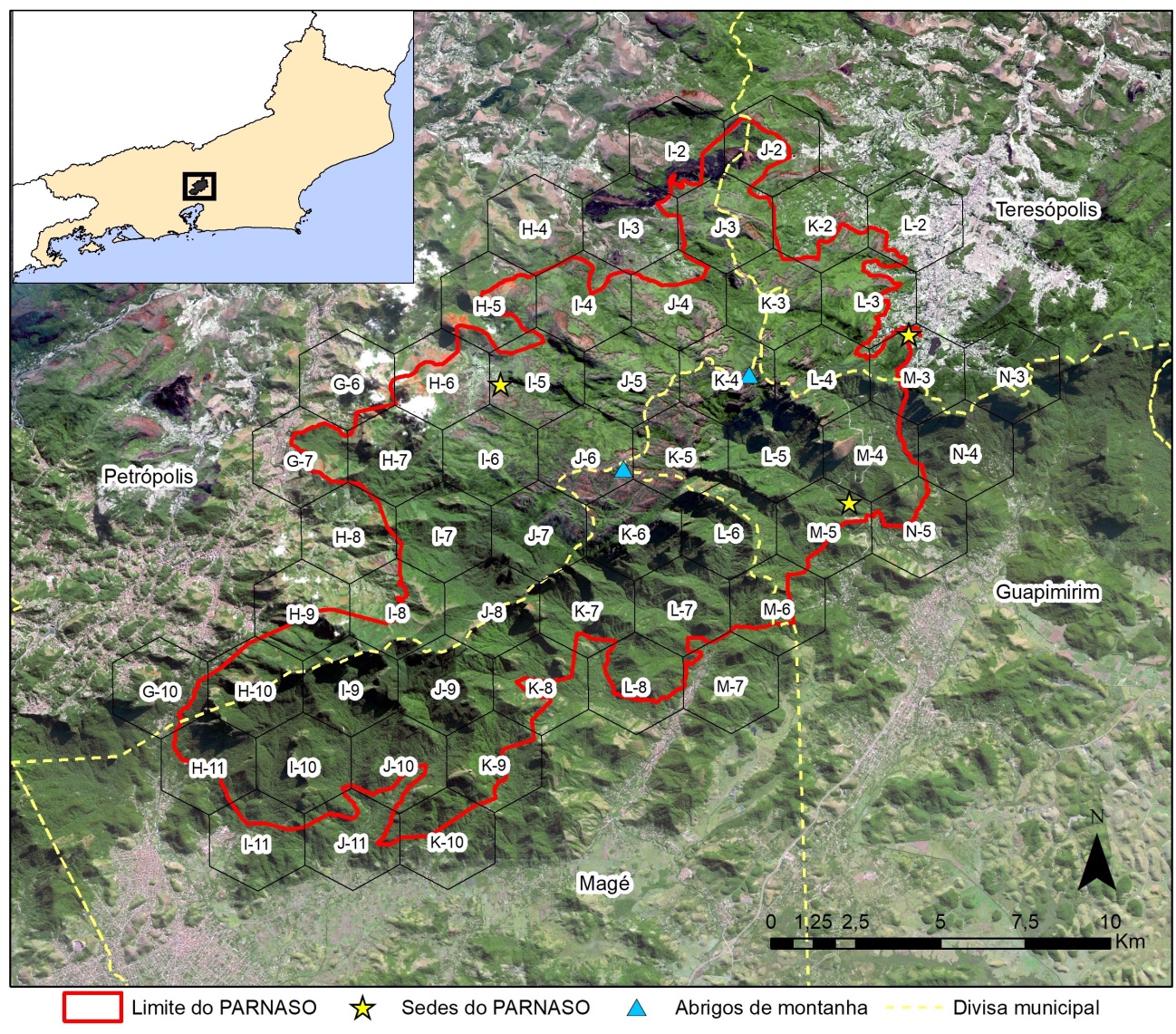 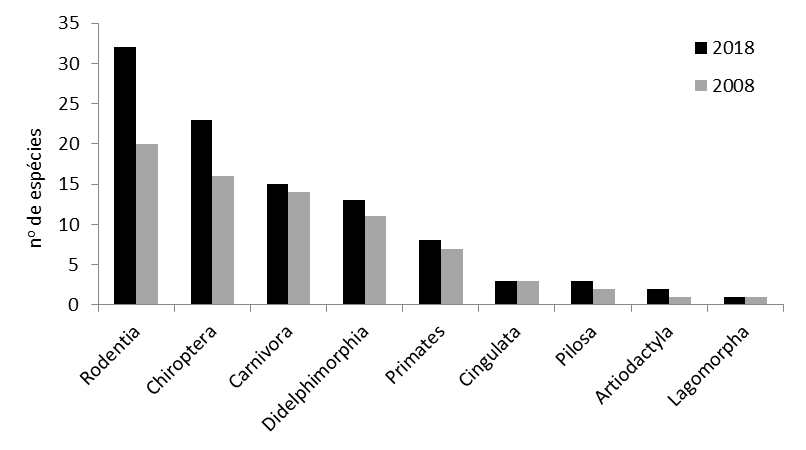 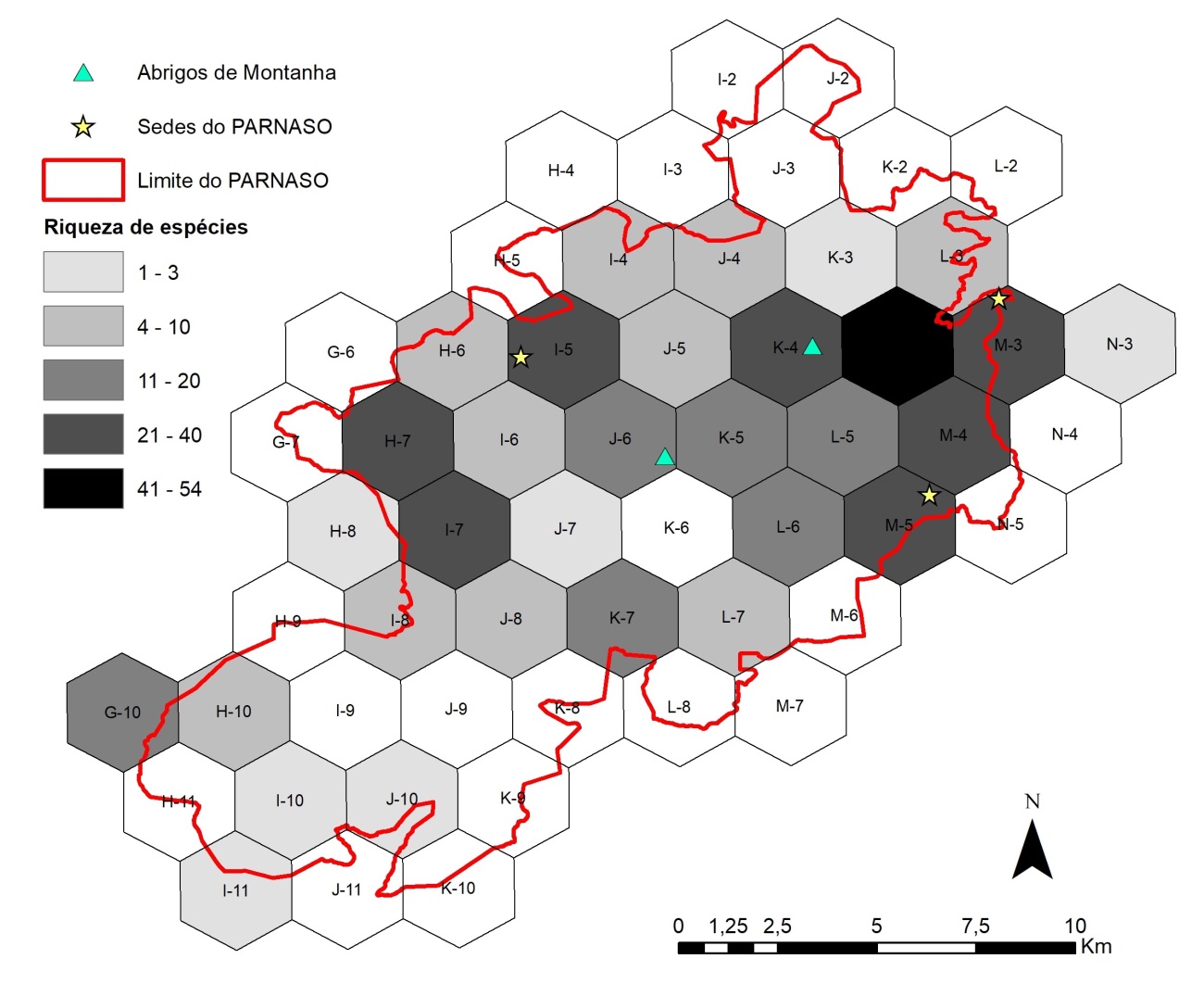 